Kulturni dan 7.r, » AVE IULIA AEMONA« - Po poteh rimske Emone,  Delovni list1. MESTO1. Poveži izraze s pravilnimi opisi (uporabi VSTAVLJANJE: OBLIKE: ČRTE):kloaka			stanovanjska enotaforum				prostor/del muzeja s kamnitimi ostankilapidarij			umetniško delo iz raznobarvnih delčkovinsula				javno kopališčemozaik 			cev za odplaketerme				osrednji mestni trg2. Koliko prebivalcev naj bi živelo v Emoni? 3. Kam so Emonci pobegnili pred barbari?4. Vstavi pravilne besede: Emona je bila rimsko mesto na območju današnje                                . Imela je obliko pravokotnika                  s stranicama                      in                      metrov. Obdajalo jo                               v katerem so bila štiri utrjena glavna mestna _______________  in vsaj 26 obrambnih _______________. Okrog obzidja je bil vodni ________________. Mesto je imelo ravne _______________    in osrednji trg  ______________  . Voda je bila v mesto speljana po  ________________     , odplake pa v reko Ljubljanico po ___________________. V pritličju stavb so bile _________________________________.5. Opiši, kaj po tvoje prikazujeta spodnji sliki (avtor obeh je Igor Rehar, MGML).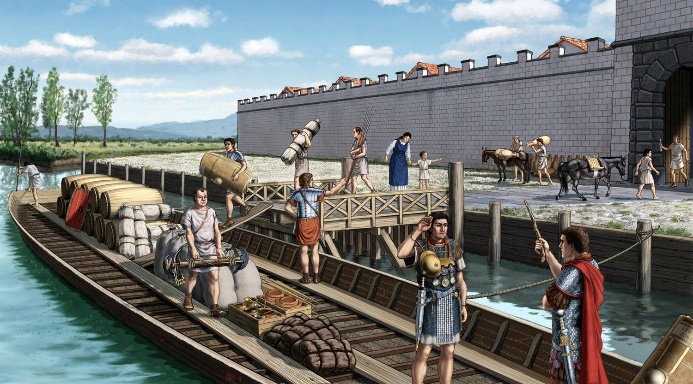 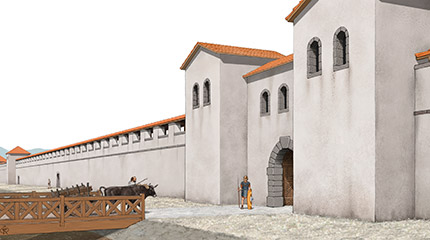 6. Na spodnjem načrtu ljubljanskega mestnega središča poišči pravokotnik, ki pravilno označuje lego in velikost rimske Emone. Kakšne barve je?  Označi tudi glavne ceste, ki so vodile iz Emone proti večjim mestom (uporabi VSTAVLJANJE: OBLIKE: ČRTE. V ORIS OBLIKE izberi barvo in debelino črte vsaj 3 pt). Imena mest zapiši v latinskem in slovenskem jeziku! - na zahod proti - na vzhod proti - na sever proti 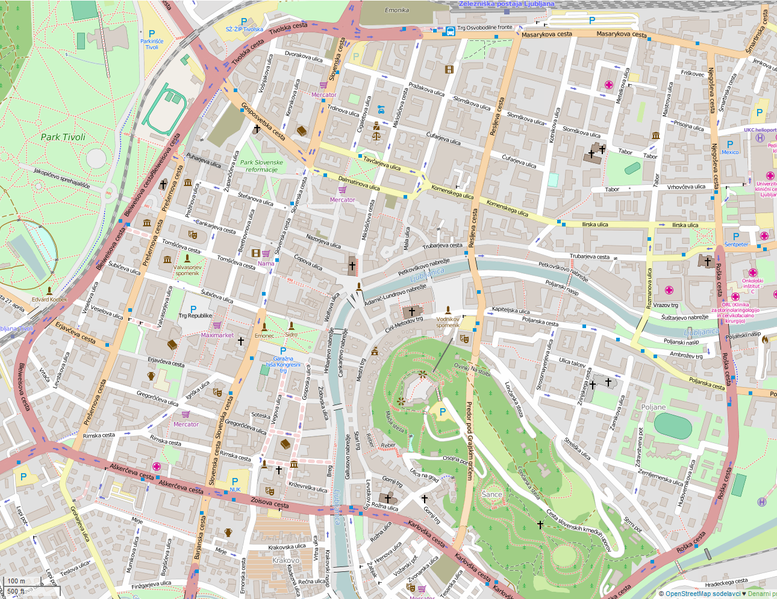 2. UMETNOST IN KULTURA1. Kateri izum je Rimljanom omogočil zidavo ogromnih zgradb? _______________2. Na spodnjih slikah označi arhitekturne oblike, ki so jih med prvimi gradili Rimljani (STEBER, OBOK, KUPOLA, LOK):              Vir: Wikivand		              Vir: https://www.historyhit.com     Vir: Wikipedija            Vir:www.essential-humanities.net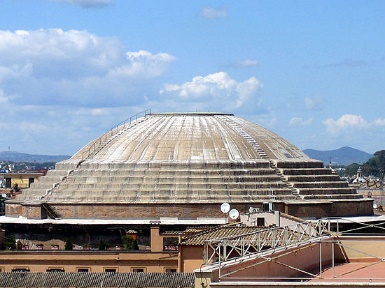 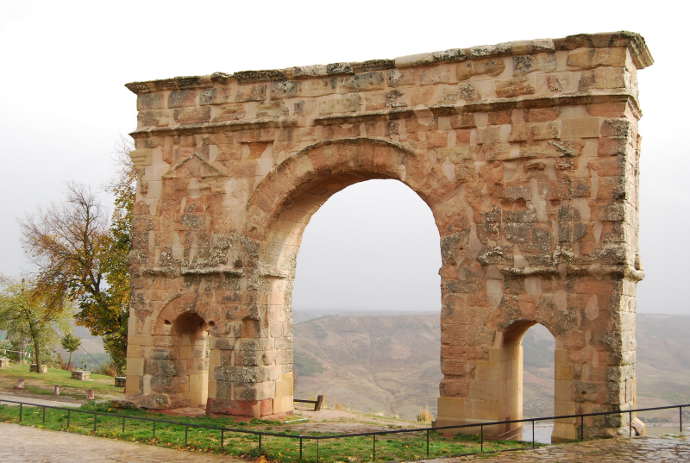 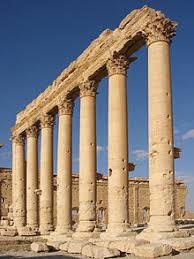 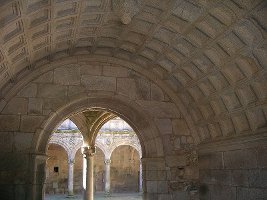 3. Oglej si spodnji risbi značilnih rimskih stanovanjskih zgradb: insule in domusa in ju opiši! (oboje vir Pinterest).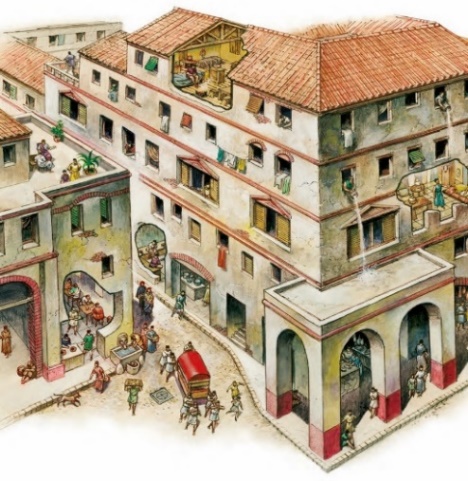 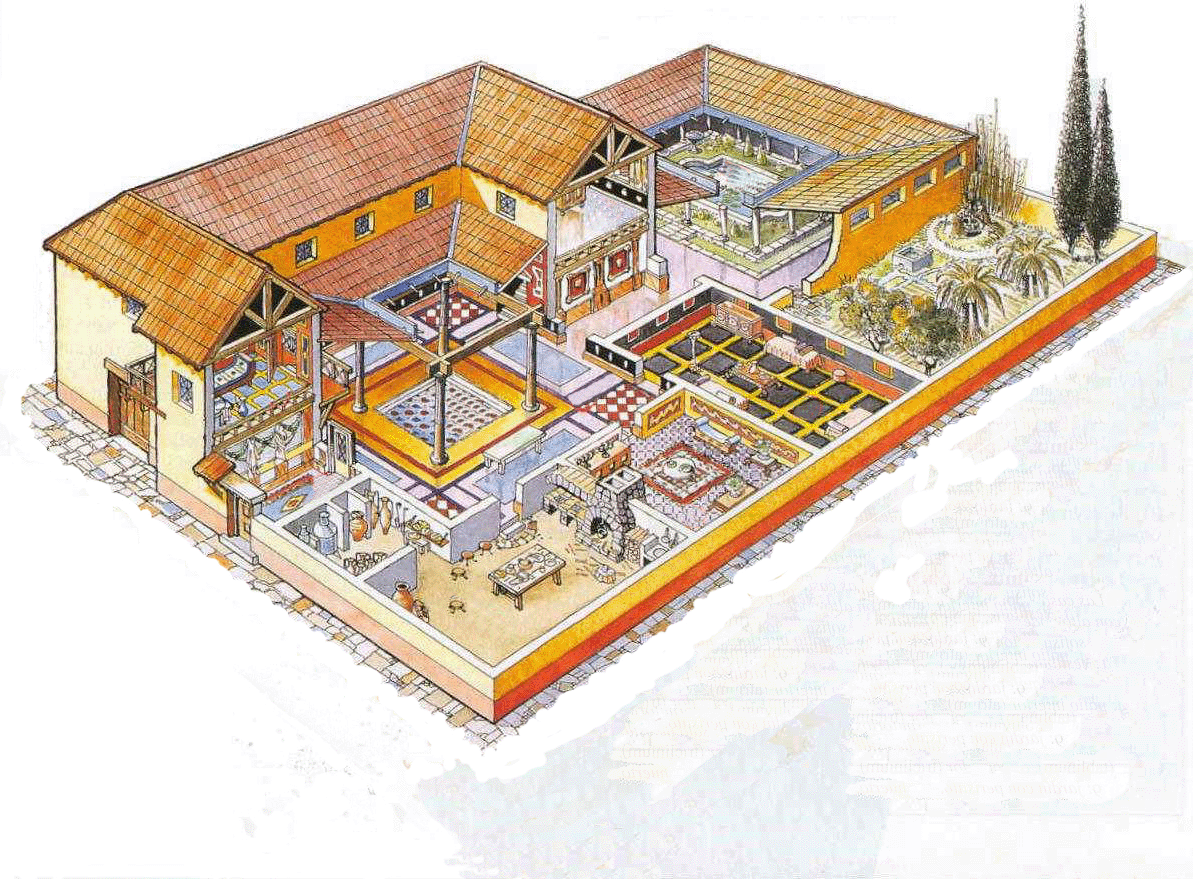 4. Izdelaj osebno izkaznico 'Emonca':Ime: 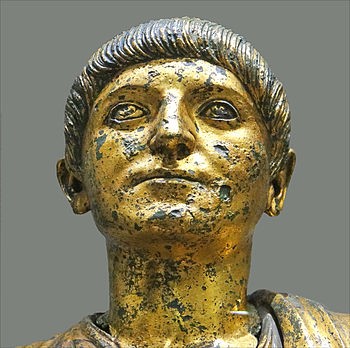 5. Poveži izraze s pravilnimi opisi (uporabi VSTAVLJANJE: OBLIKE: ČRTE): 	Umetniško delo iz raznobarvnih koščkov, delčkov		portret	Kamnita krsta							lapidarij	Upodobitev obraza osebe						artefakt	Predmet, ki ga je ustvaril človek					mala plastika	Prostor, del muzeja s kamnitimi ostanki			mozaik	Manjši kip, kipec							sarkofag6. Poimenuj spodnje artefakte (MILJNIK, AMFORA, ŽARA, OLJENKA).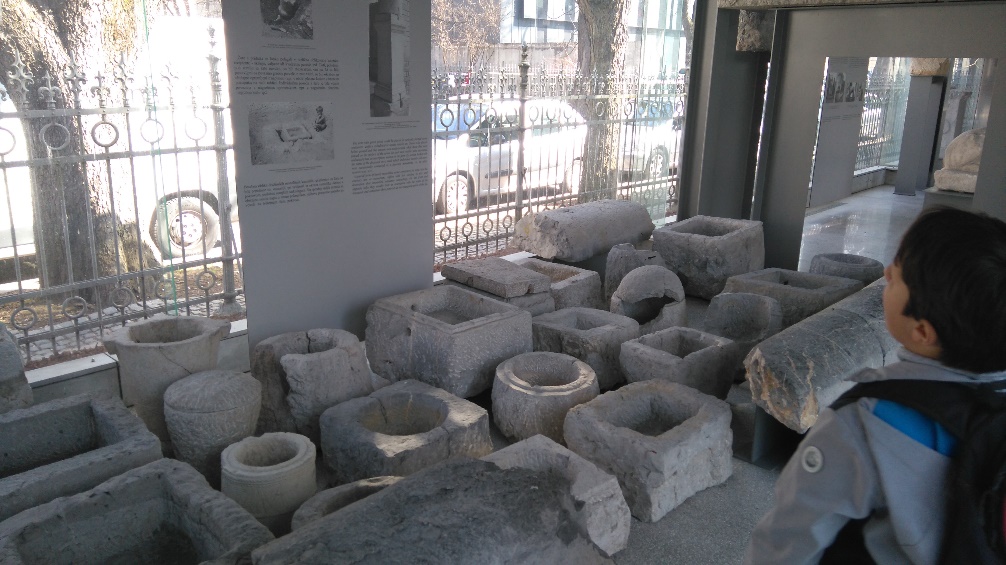 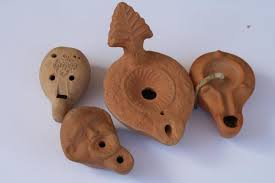 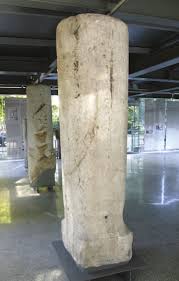 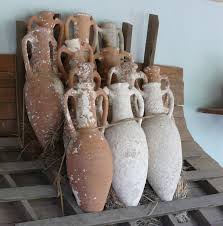    vir:www.finance.com				      vir: sl.wikipedija.org7. Bodi ustvarjalen: izberi eno/dve/vse tri spodnje naloge in ustvari umetnino!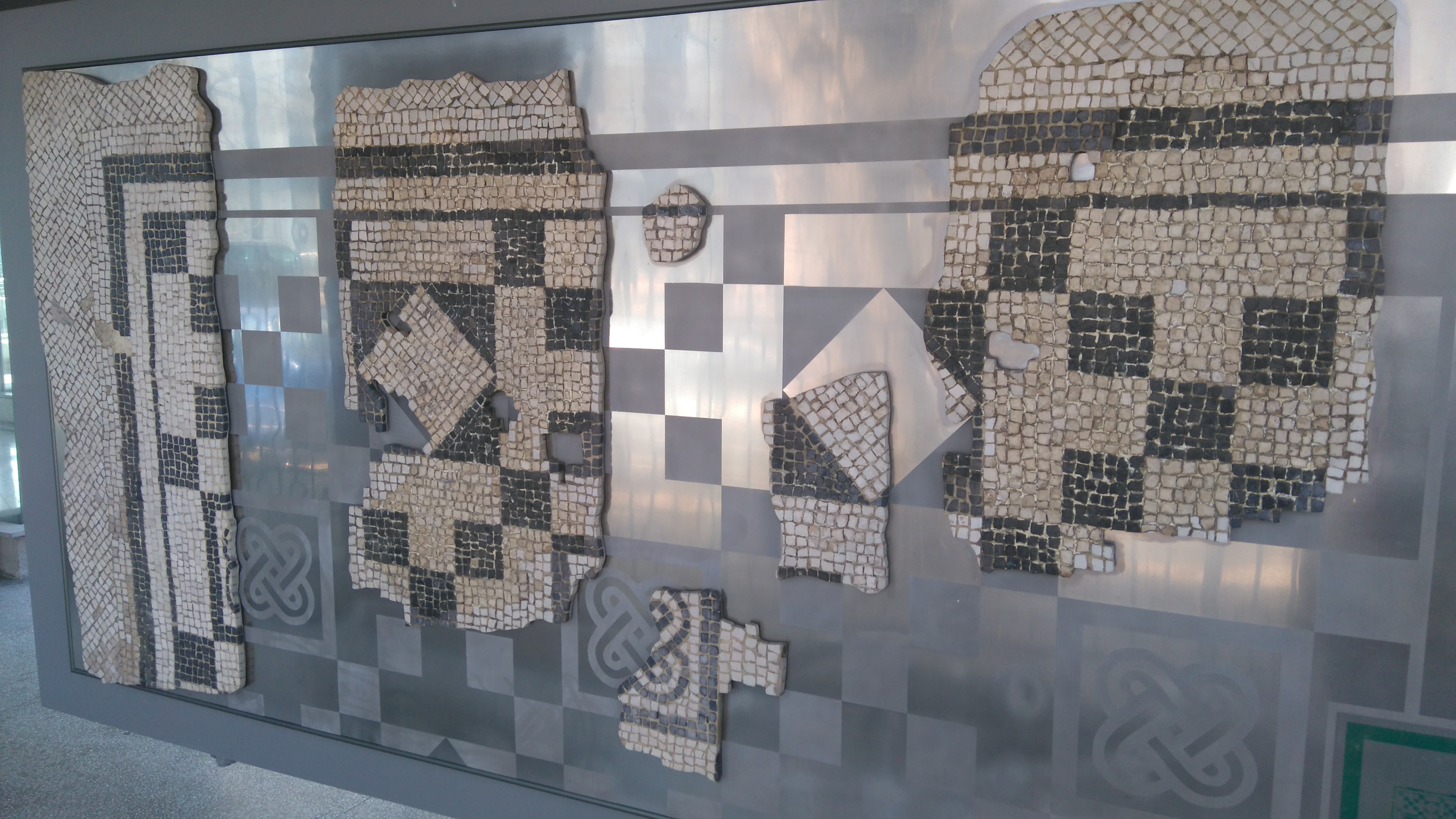 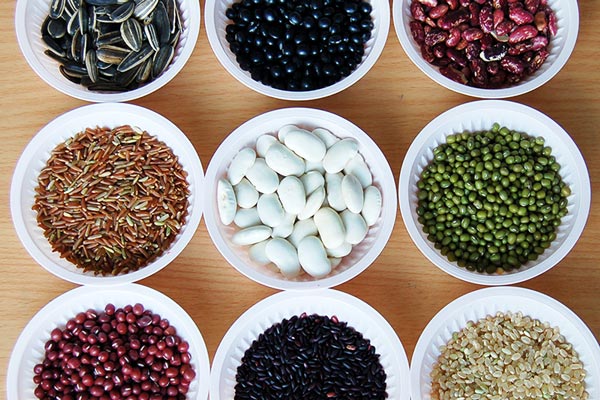 3. RIMSKI VSAKDANJIK1. Pretvori arabske številke v rimske in obratno: 11                     2020                        tvoj rojstni datum 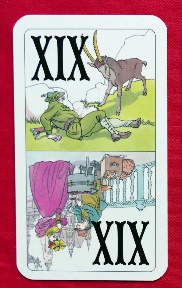 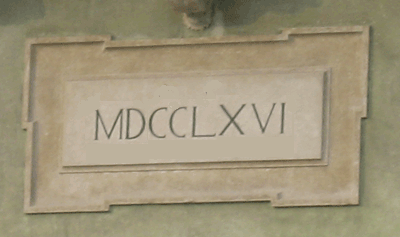 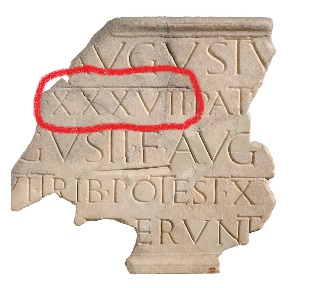 2. Kaj so astronomi poimenovali po rimskih bogovih in boginjah?3. Kaj prikazujeta fotografiji iz arheološkega parka Emonska hiša? (vir MGML)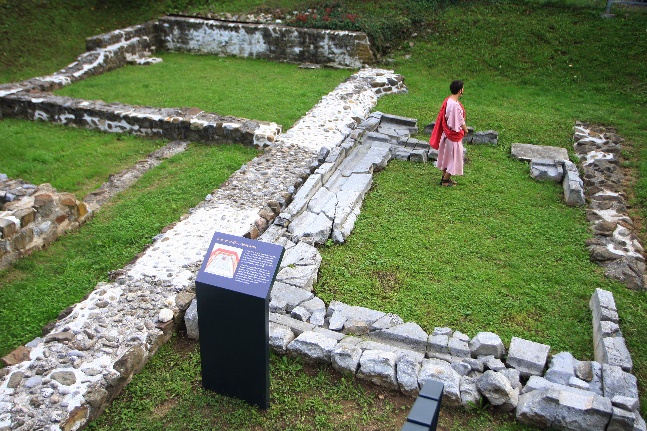 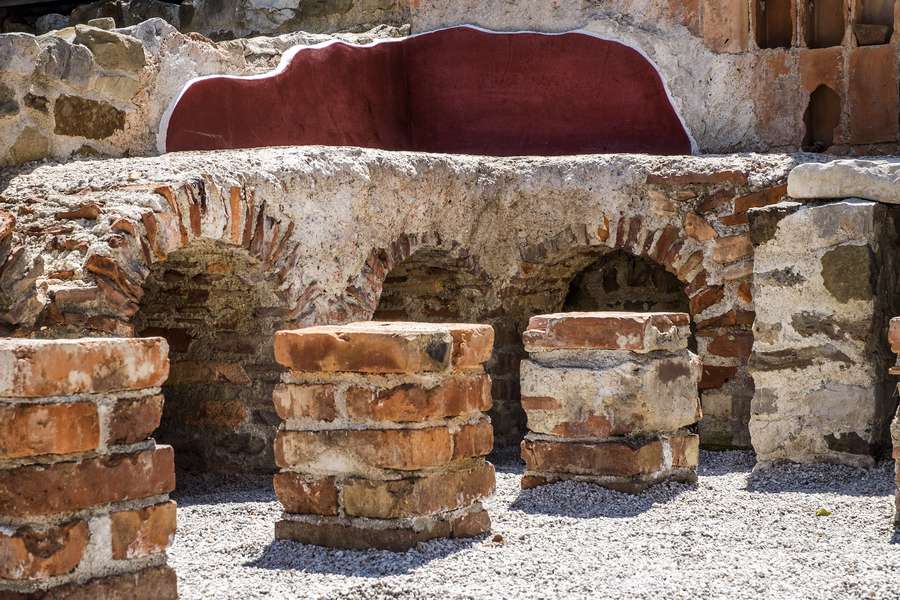 4. Obleci se kot rimski dostojanstvenik ali svobodna Rimljanka – mamo prosi za rjuho, v pomoč naj ti bodo navodila na povezavi: https://www.wikihow.com/Tie-a-Toga . Seveda se ne pozabi fotografirati!5. Kateri slovenski arhitekt je obnovil južno emonsko obzidje? 6. Zakaj ti doma (najverjetneje) ne bi pustili izdelovati omake 'garum'?7. Oglej si spodnjo sliko, ki prikazuje tim. 'kolumbovsko izmenjavo' kulturnih rastlin med Evropo in Ameriko v prvem stoletju po Kolumbovem odkritju Amerike (po letu 1500). Katerih živil Rimljani niso uživali oziroma uporabljali? (prevedi iz angleščine) (vir slike: http://www.uscitizenpod.com)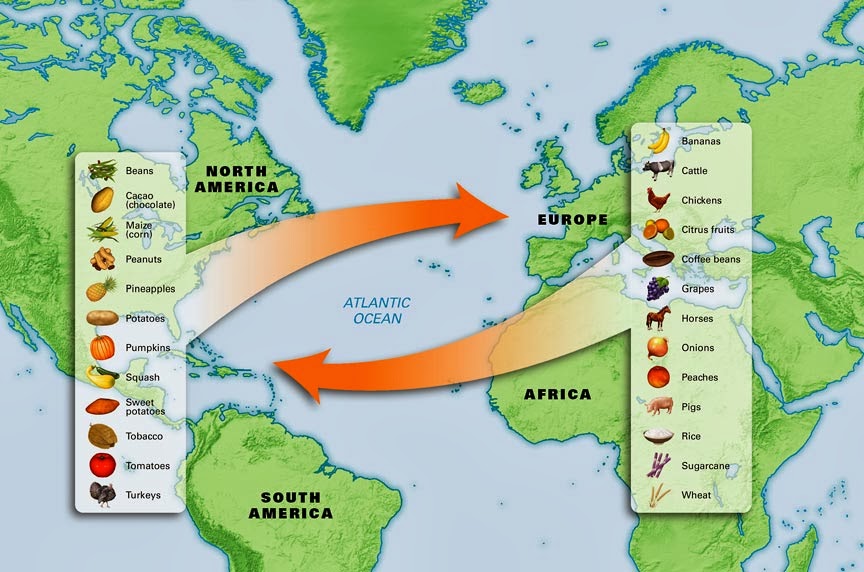 8. Sestavi slavnostni jedilnik z več hodi po emonsko – na izbiro naj bo več glavnih jedi z različnimi prilogami, ne pozabi na sladice in pijačo ter sadje!